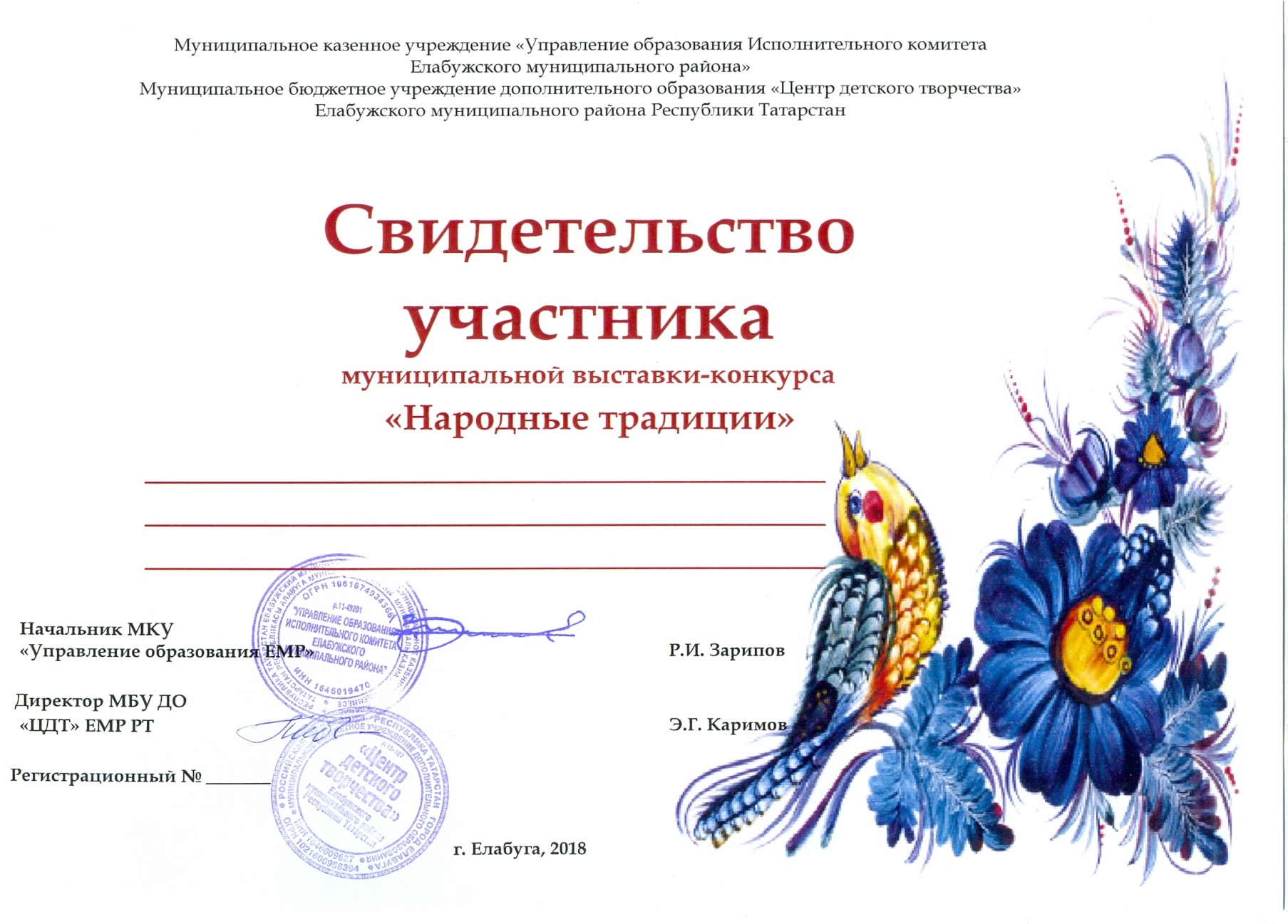                                                      Ямалеева Адиля                              МБУ ДО «ЦДТТ» ЕМР РТ                            Руководитель: Арсланова Р.Р.     669